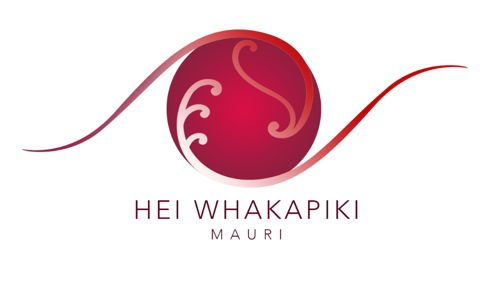 Hei Whakapiki Mauri Whanau Ora Satisfaction SurveyIt’s important for us to understand what your whānau think of Hei Whakapiki Mauri and how we can improve. You can fill this survey out by yourself or with whānau.  If you have any questions, or need help filling out the survey, please contact Kaiwhakahaere Ruth Jones at: ruth@kanohikitekanohi.org or call/text 027 440 8573.Use of Hei Whakapiki Mauri’s services Sharing this information about your whānau will help Hei Whakapiki Mauri provide the best support to meet your needs. How are you completing this survey?I’m an individual completing the survey for myselfI’m an individual completing survey on behalf of my whānau We’re whānau completing the survey as a groupI’m a support person completing the survey on behalf of an individualI’m a support person completing the survey on behalf of the whānau What has Hei Whakapiki Mauri helped you and your whānau with?Employment seeking / business or enterprise advice Housing support Income support services Health and hospital support EducationCultural support and confidence building Disability supports and navigating the systemSupport with Needs Assessment and Service Coordination ACC services Other – please describe below How useful have Hei Whakapiki Mauri’s services been to you and your whānau? Indicate how you’ve benefitted in each of the areas below. The employment / business advice / has been helpful.Strongly disagree Disagree NeutralAgree Strongly agree Because of the housing support the navigator has given me and my whānau, my accommodation is now better.Strongly disagree Disagree NeutralAgree Strongly agree Because of the income support services, the navigator has given me and my whānau, my income is better and more sustainable.Strongly disagree Disagree NeutralAgree Strongly agree Because of the health and hospital support the navigator has given me and my whānau, my health is better off.Strongly disagree Disagree NeutralAgree Strongly agree Because of the education support given by the Navigator to me and my whānau, my education is better off.Strongly disagree Disagree NeutralAgree Strongly agree Because of the cultural support and confidence building the Hei Whakapiki Mauri has provided, I feel better off.Strongly disagree Disagree NeutralAgree Strongly agree Because of support provided to me and my whānau to navigate the disability system, I feel more confident in accessing services.Strongly disagree Disagree NeutralAgree Strongly agree Because of the support given to me by the navigator to work with our Needs Assessment and Service Co-ordination service, I have the right supports for my needs.Strongly disagree Disagree NeutralAgree Strongly agree Because of the support given to me by the navigator to work with ACC services, I am better off as a person with a disability.Strongly disagree Disagree NeutralAgree Strongly agree 
Have you and your whānau developed a plan with Hei Whakapiki Mauri?YesNoIn development 
How many of your whānau have been involved with Hei Whakapiki Mauri? What are the main ethnic groups of these whānau members who have been involved with Hei Whakapiki Mauri?NZ Māori NZ EuropeanSamoanCook Island MāoriTongan FijianChinese Indian Other PlanningIf a whānau plan has been made with your whānau, please let us know to what extent you agree or disagree with the following: Making the whānau plan brought us closer as a whānau Strongly disagree Disagree NeutralAgree Strongly agree Working with the navigatorIf you and your whānau have been working with Hei Whakapiki Mauri’s navigator, please let us know to what extent you agree or disagree with the following: The navigator was clear and easy to understand.Strongly disagree Disagree NeutralAgree Strongly agree 
The navigator could answer our questions.Strongly disagree Disagree NeutralAgree Strongly agree 
The navigator has respected our cultural beliefs, needs and ways of doing things.Strongly disagree Disagree NeutralAgree Strongly agree 
The navigator has supported our whānau to identify our needs.Strongly disagree Disagree NeutralAgree Strongly agree 
The navigator has supported us to make appointments in a timely way and given us the tools to do this ourselves.Strongly disagree Disagree NeutralAgree Strongly agree 
The navigator has supported the needs of our whānau, rather than focussing on one issue.Strongly disagree Disagree NeutralAgree Strongly agree
 The navigator has supported our whānau to achieve our goals.Strongly disagree Disagree NeutralAgree Strongly agree The navigator has provided our whānau with the information and support we need to make decisions.Strongly disagree Disagree NeutralAgree Strongly agree Outcomes: Changes for your whānauHow have your whānau changed through working with Hei Whakapiki Mauri. Please answer the following:Our knowledge about how to get services has improved a lot.Strongly disagree Disagree NeutralAgree Strongly agree 
There is great improvement in our confidence with tikanga / reo / Māori values.Strongly disagree Disagree NeutralAgree Strongly agree I/we have developed new skills in order to achieve goalsStrongly disagree Disagree NeutralAgree Strongly agree 
I/ we have increased motivation to improve our well-being.Strongly disagree Disagree NeutralAgree Strongly agree 
Our feeling of happiness has increased.Strongly disagree Disagree NeutralAgree Strongly agree 
I, or we, treat each other with more respect.Strongly disagree Disagree NeutralAgree Strongly agree 
Our whānau has a more positive and supportive attitude toward one another.Strongly disagree Disagree NeutralAgree Strongly agree 
In which one of the above areas has your whānau made the biggest, positive change because of Hei Whakapiki Mauri?Our knowledge about how to get services has improved a lotThere is great improvement in our confidence with tikanga / reo / Maori valuesNew skills developed to achieve goalsIncreased motivation to improve well-beingOur feeling of happiness has increasedI, or we, treat each other with more respectOur whānau has a more positive and supportive attitude with one anotherNoneOther ________________________________________________________________In which of the other areas below have your whānau had the biggest, positive change because of Hei Whakapiki Mauri?Please note: some of these haven’t been mentioned before, but we are keen to get a full picture. Please help us do this.Education or training for the whānauEmployment for the whānauIncome of the whānauHousing situationHealthy eating and exerciseConfidence to be Māori firstConfidence as a person with a disability to participate in Te Ao Maori and other communities that I am part of.How have things been going in other areas?
Overall satisfactionOverall, I am very satisfied with Hei Whakapiki Mauri and the navigator services I have received:Strongly disagree Disagree NeutralAgree Strongly agree Other feedbackAre there any other suggestions that you have about Hei Whakapiki Mauri and our navigator? How can we do better?